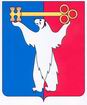 АДМИНИСТРАЦИЯ ГОРОДА НОРИЛЬСКАКРАСНОЯРСКОГО КРАЯПОСТАНОВЛЕНИЕ10.10.2017	            		        г. Норильск		  	                      № 433О внесении изменений в постановление Администрации города Норильска от 29.08.2014 № 498В связи с необходимостью приведения нормативных правовых актов органов местного самоуправления муниципального образования город Норильск в соответствие с Уставом муниципального образования город Норильск, ПОСТАНОВЛЯЮ:1.	Внести в постановление Администрации города Норильска от 29.08.2014 № 498 «О порядке замещения и освобождения должностей муниципальной службы и иных должностей в Администрации города Норильска» (далее – Постановление) следующие изменения:1.1. По всему тексту Постановления слова «Руководитель Администрации» в соответствующих падежах заменить словом «Глава» в соответствующих падежах.2. Опубликовать настоящее постановление в газете «Заполярная правда» и разместить его на официальном сайте муниципального образования город Норильск.Глава города Норильска								Р.В. Ахметчин